    Colegio República Argentina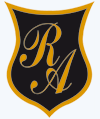 O’Carrol  # 850-   Fono 72- 2230332                    Rancagua     MATEMATICA  4°    SEMANA 4 DEL 6 DE ABRIL AL 10 DE ABRILAsignatura: Matemática                                                          Curso: 4° básicoIntroducción:Para comenzar la clase ingresa al siguiente link https://vimeo.com/401998262 y pon mucha atención a la profesora que te explicará nuestro sistema numérico decimal. Te permitirá visualizar a través de un modelo el significado de las decenas de mil.OA: Representar en números cantidades dadas en billetes o monedas, trabajando con páginas interactivas y en sus cuadernos manteniendo una actitud positiva frente a sus capacidades.Contenidos:Leer, describir y representar números hasta el 10.000Contar de 1000 en 1000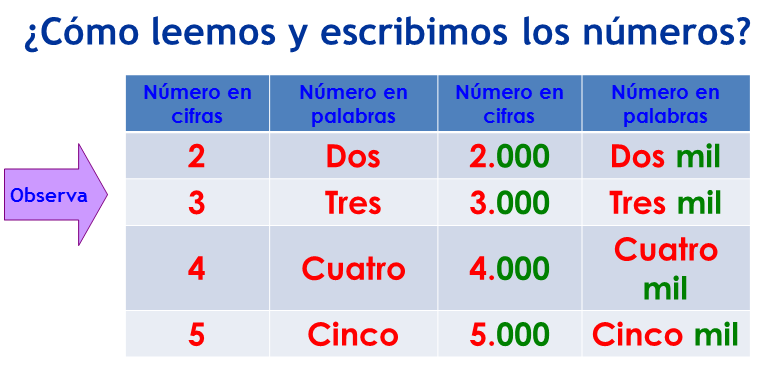 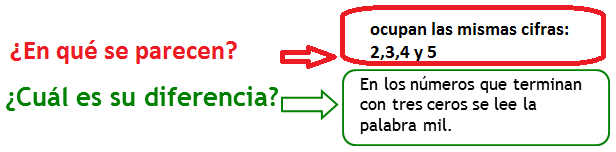 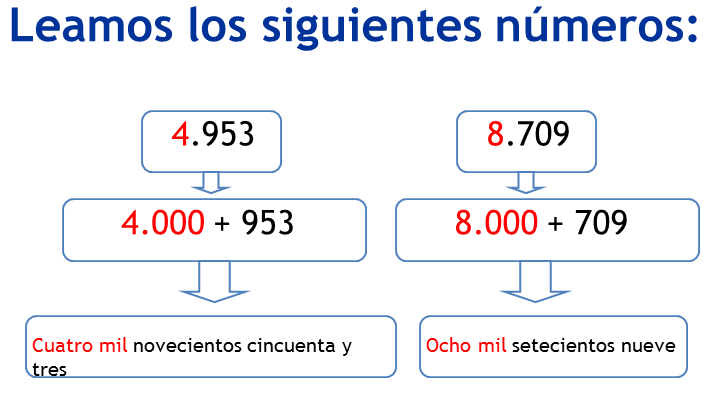 